         ျမန္မာႏိုင္ငံဆီစက္ပိုင္ရွင္မ်ားအသင္း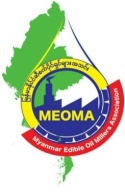 အခန္း(၄၂)၊ေျမညီထပ္၊၂လမ္း၊(၁)ရပ္ကြက္၊လမ္းမေတာ္္ျမိဳ႕နယ္၊ရန္ကုန္ျမိဳ႕။ဖုန္း၊၀၁ - ၂၂၀၉၄၅၊ ၀၁ - ၂၂၈၀၇၆၊ ၀၉ - ၄၅၄၇၅၅၂၉၇အီးေမးလ္ info.meoma@gmail.com, ဝက္(ဘ္)ဆိုဒ္-www.meoma.org"အသင္း၀င္ေလွ်ာက္လႊာ"										ရက္စြဲ။	 /     /သို႕	အေထြေထြအတြင္းေရးမွဴး	ျမန္မာႏိုင္ငံဆီစက္ပိုင္ရွင္မ်ားအသင္း	ရန္ကုန္တိုင္းေဒသၾကီး၁။	ကၽြန္ေတာ္/  ကၽြန္မ                                                                                                          အား ျမန္မာႏုိင္ငံ ဆီစက္ပိုင္ရွင္မ်ားအသင္းတြင္ အသင္း၀င္အျဖစ္ ပါ၀င္ခြင့္ျပဳပါရန္ႏွင့္ ဆီစက္အမ်ိဳးအစားအလိုက္ သတ္မွတ္ထားသည့္ ၀င္ေၾကး၊ ႏွစ္စဥ္ေၾကးမ်ားကိုပါ တပါတည္းေပးသြင္း ေလွ်ာက္ထားအပ္ပါသည္။၂။	ကၽြန္ေတာ္/ကၽြန္မ                                                                                                ဆီစက္အေနျဖင့္ ျမန္မာႏုိင္ငံဆီစက္ပိုင္ရွင္မ်ားအသင္း၏ သင္းဖြဲ႕မွတ္တမ္းရည္ရြယ္ခ်က္ႏွင့္ သင္းဖြဲ႕စည္းမ်ဥ္းမ်ားကို တိက်စြာ လိုက္နာေဆာင္ရြက္မည္ျဖစ္ေၾကာင္း ၀န္ခံကတိျပဳပါသည္။ပူးတြဲ	၁။ ကို္ယ္စားလွယ္လႊဲစာ			၂။ ကုမၸဏီမွတ္ပုံတင္မိတၲဴ ၁-ေစာင္	၃။ စက္မႈၾကီးၾကပ္လိုင္စင္မိတၲဴ ၁-ေစာင္	၄။ EI လိုင္စင္ မိတၲဴ ၁-ေစာင္	၅။ ဘြိဳင္လာလိုင္စင္ မိတၲဴ ၁-ေစာင္		၆။ ဓာတ္ပုံ ၂-ပုံ	၇။ စည္ပင္လုပ္ငန္းလိုင္စင္/ျမိဳ႕နယ္က်န္းမာေရးခြင့္ျပဳမိန္လိုင္စင္မိတၲဴ ၁-ေစာင္									ေလွ်ာက္ထားသူလက္မွတ္	အထက္ပါအမည္ျဖင့္	ေလွ်ာက္ထားသူအား 	ကၽြန္ေတာ္/ကၽြန္မ ကိုယ္တုိင္သိရိွပါသည္။ 	၄င္း၏ အသင္း၀င္ေလွ်ာက္လႊာေပၚတြင္ပါရိွသည့္ 	တင္ျပခ်က္မ်ား 	မွန္ကန္ပါသျဖင့္ 	အသင္းသားအျဖစ္လက္ခံရန္ အဆိုကို ေထာက္ခံပါသည္။							ေထာက္ခံံသူလက္မွတ္	၊.....................................							ေထာက္ခံသူအမည္	၊.....................................							အသင္း၀င္အမွတ္		၊.....................................ဤအပိုင္းတြင္ အသင္းမွေရးရန္				အသင္း၀င္အျဖစ္အသိအမွတ္ျပဳျခင္းဦး/ေဒၚ........................၏ အသင္း၀င္အျဖစ္ ေလွ်ာက္ထားျခင္းအား..........................ရက္ေန႕တြင္ က်င္းပျပဳလုပ္ေသာ ဗဟိုအလုပ္အမႈေဆာင္/အလုပ္အမႈေဆာင္ ေကာ္မတီအစည္းအေ၀း အမွတ္ (        /     ) ၏ ဆုံးျဖတ္ခ်က္ အရ ..............................ရက္ေန႕မွစ၍  အသင္း၀င္အျဖစ္ လက္ခံအသိအမွတ္ျပဳသည္။										အေထြေထြအတြင္းေရးမွဴး        ျမန္မာႏိုင္ငံဆီစက္ပိုင္ရွင္မ်ားအသင္းအခန္း(၄၂)၊ေျမညီထပ္၊၂လမ္း၊(၁)ရပ္ကြက္၊လမ္းမေတာ္္ျမိဳ႕နယ္၊ရန္ကုန္ျမိဳ႕။ဖုန္း၊၀၁ - ၂၂၀၉၄၅၊ ၀၁ - ၂၂၈၀၇၆၊ ၀၉ - ၄၅၄၇၅၅၂၉၇အီးေမးလ္ info.meoma@gmail.com, ဝက္(ဘ္)ဆိုဒ္-www.meoma.org''အသင္း၀င္၏ ကိုယ္ေရးမွတ္တမ္းအက်ဥး္ခ်ဳပ္''အသင္း၀င္အမွတ္ .................................၁။အမည္	 ၂။အဘအမည္				၃။ေမြးဖြားသည့္ေန႕		         ၄။လူမ်ိဳးႏွင့္ကိုးကြယ္သည့္ဘာသာ	        ၅။အမ်ိဳးသားမွတ္ပုံတင္အမွတ္	၆။ပညာအရည္အခ်င္း		၇။ေနရပ္လိပ္စာ			၈။ဆက္သြယ္ရန္				ဖုန္းနံပါတ္၊.............................................  ဖက္(စ္)၊..........................					အီးေမးလ္၊၉။ စီးပြားေရးလုပ္ငန္း/ ကုမၸဏီီအမည္၁၀။လုပ္ငန္းလိပ္စာ၁၁။ လုပ္ငန္းစတင္တည္ေထာင္သည့္ခုႏွစ္၁၂။ဆီဆုံအမ်ိဳးအစားႏွင့္ အေရအတြက္၁၃။ကုန္အမွတ္တံဆိပ္		၁၄။(၈) နာရီထုတ္လုပ္ႏုိင္ေသာ ဆီပိႆခ်ိန္၁၅။ပါ၀င္လိုသည့္ အသင္း၀င္အမ်ိဳးအစား (ေအာက္ပါဇယားတြင္ ေရြးခ်ယ္ရန္)အထက္ပါအခ်က္အလက္မ်ားအားလုံးမွန္ကန္ေၾကာင္း လက္မွတ္ေရးထိုးပါသည္။								လက္မွတ္ ...............................................								အမည္     ...............................................								ရက္စြဲ႕	  ...............................................Myanmar Edible OiL Millers AssociationMembership Data FormSignature      ………………………………….Name            ………………………………….အမ်ိဳးအစားစူပါဆီ(၂၀)လုံးအထက္အၾကီး ဆီ(၁၀)လုံးမွ (၂၀)လုံး ထိအလတ္ဆီ(၅)လုံးမွ (၁၀)လုံး ထိအေသးဆီ(၅)လုံးေအာက္အသင္း၀င္ေၾကး၅၀၀၀၀၀၃၀၀၀၀၀၁၀၀၀၀၀၅၀၀၀၀ႏွစ္စဥ္ေၾကး၁၀၀၀၀၀ ၅၀၀၀၀  ၃၀၀၀၀၂၀၀၀၀စုစုေပါင္း၆၀၀၀၀၀၃၅၀၀၀၀၁၃၀၀၀၀၇၀၀၀၀1.Company/Business Name:2.Company Registration No.                                                                Date:3.Paid Up Capital:4.No of Employee:                      Person(s)5.Contact Person Name :…………………………….Please, Fill Name & Check Designation          M.D    Director  G.M  Proprietor  	6.Office Address:7.Telephone:                                 Fax:                                     Email:8.Factory Address:9.Telephone:                                 Fax:                                     Email:10.Product Name        (1)                                   (2)                            (3)                            (4)                            (5)